BÀI 1: CÁC THÀNH PHẦN CƠ BẢN CỦA MÁY TÍNHA. TRẮC NGHIỆM1. NHẬN BIẾT Câu 1: Thành phần nào của máy tính dùng để hiển thịA. Bàn phímB. ChuộtC. Màn hìnhD. Thân máyCâu 2: Thành phần nào giúp điều khiển máy tính thuận tiệnA. Bàn phímB. ChuộtC. Màn hìnhD. Thân máyCâu 3: Lựa chọn nào sau đây KHÔNG nêu đúng tên của hai trong số các thành phần cơ bản của máy tính?A. Bàn phím và chuộtB. Màn hình và loaC. Thân máy và màn hìnhD. Chuột và màn hìnhCâu 4: Trong các câu sau câu nào đúng?A. Bàn phím và thân máy được kết nối với màn hìnhB. Chuột và thân máy tính được kết nối với màn hình.C. Bàn phím, chuột và màn hình được kết nối với thân máy.D. Bất kì hai thành phần cơ bản nào của máy tính cũng được kết nối với nhau.Câu 5: Bộ phận nào sau đây dùng để gõ các phím, gửi tín hiệu vào máy tính?A. Màn hình.B. Bàn phímC. Thân máy.D. LoaCâu 6: Bộ phận nào là bộ phận quan trọng nhất của máy tính?A. Màn hình.B. Bàn phímC. Thân máy.D. LoaCâu 7: Trong các bộ phận sau đây, bộ phận nào thực hiện chức năng tiếp nhận thông tin vào?A. LoaB. Bàn phímC. Màn hìnhD. Bàn phím, chuột.Câu 8:  Cho hình ảnh máy tính xách tay, bộ phận được đánh số 4 tương ứng là gì?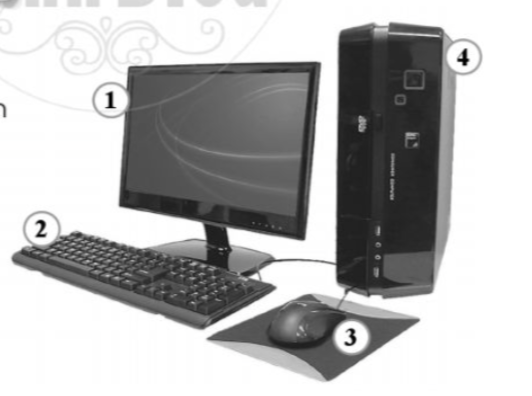 A. Màn hình.B. Bàn phím.C. Thân máyD. ChuộtCâu 9: Cho hình ảnh máy tính xách tay, bộ phận được đánh số 1 tương ứng là gì?A. ChuộtB. Bàn phím.C. Thân máyD. Màn hình Câu 10: Trong các câu sau câu nào sau, câu nào SAI?A. Nhờ có bàn phím, ta có thể nhập các chữ, số và kí hiệu vào máy tính.B. Nhờ có chuột máy tính, ta có thể lưu trữ và xử lí thông tin.C. Nhờ có màn hình, ta có thể xem các chữ, hình ảnh và video hiện ra từ máy tính.D. Nhờ có loa, ta có thể nghe được nhạc và âm thanh từ video hiện ra trên mang hình.2. THÔNG HIỂUCâu 1: Đâu là bàn phím máy tính?A.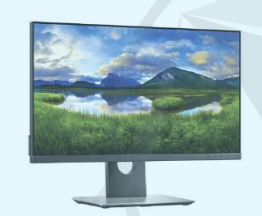 B. 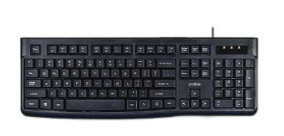 C. 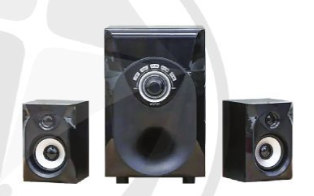 D. 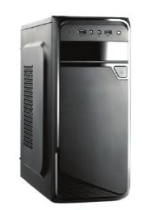 Câu 2: Đâu là màn hình máy tính?A.B. C. D. Câu 3: Đâu là thân máy tính?A.B. C. D. Câu 4: Hãy ghép mỗi thành phần của máy tính cho ở cột A với đúng chức năng của chúng cho ở cột BA. 1-c, 2-c, 3-d, 4-aB. 1-c, 2-d, 3-b, 4-a C. 1-d, 2-c, 3-b, 4-aD. 1-c, 2-d, 3-a, 4-d	Câu 5: Bàn phím có chức năng gì?A. Để hiện thông tin ra.B. Để lưu trữ, xử lí thông tin.C. Để thu nhận thông tin.D. Để điều khiển máy tính.3. VẬN DỤNG Câu 1: Máy tính thường không được sử dụng ở đâu?A. Lớp học thực hành tin học.B. Văn phòng nhà trường.C. Sân trườngD. Công ty, xí nghiệp, nhà máy.Câu 2: Chuột máy tính có chức năng gì?A. Để điều khiển máy tính.B. Để lưu trữ, xử lí thông tin.C. Để thu nhận thông tin.D. Để hiện thông tin ra.Câu 3: Điền từ thích hợp vào chỗ chấm.Nhờ có ................. ta có thể nghe được nhạc từ máy tính.A. màn hìnhB. chuộtC. bàn phímD. loa4. VẬN DỤNG CAO Câu 1: An muốn nghe nhạc trên máy tính vậy thì An cần thành phần nào của máy tính?A. LoaB. Máy inC. Camera số (webcam)D. ChuộtCâu 2: Hùng muốn xem phim trên máy tính thì cần dùng thành phần nào của máy tính để hiển thị phim?A. Màn hìnhB. ChuộtC. Bàn phímD. Máy inB. ĐÁP ÁN1. NHẬN BIẾT2. THÔNG HIỂU3. VẬN DỤNG4. VẬN DỤNG CAOAB1. Bàn phíma. Để hiện thông tin ra2. Chuộtb. Để lưu trữ và xử lý thông tin3. Thân máyc. Để thu nhận thông tin4. Màn hìnhd. Để điều khiển máy tính1. C2. B3. B4. C5. B6. C7. D8. C9. D10. B11.12.13.14.15.1. B2. A3. D4. B5. C6.7.8..9.10.11.12.13.14.15.1. C2. A3. D4.5.6789101. A2. A3.4.5.678910